ÇAĞ ÜNİVERSİTESİİKTİSADİ VE İDARİ BİLİMLER FAKÜLTESİÇAĞ ÜNİVERSİTESİİKTİSADİ VE İDARİ BİLİMLER FAKÜLTESİÇAĞ ÜNİVERSİTESİİKTİSADİ VE İDARİ BİLİMLER FAKÜLTESİÇAĞ ÜNİVERSİTESİİKTİSADİ VE İDARİ BİLİMLER FAKÜLTESİÇAĞ ÜNİVERSİTESİİKTİSADİ VE İDARİ BİLİMLER FAKÜLTESİÇAĞ ÜNİVERSİTESİİKTİSADİ VE İDARİ BİLİMLER FAKÜLTESİÇAĞ ÜNİVERSİTESİİKTİSADİ VE İDARİ BİLİMLER FAKÜLTESİÇAĞ ÜNİVERSİTESİİKTİSADİ VE İDARİ BİLİMLER FAKÜLTESİÇAĞ ÜNİVERSİTESİİKTİSADİ VE İDARİ BİLİMLER FAKÜLTESİÇAĞ ÜNİVERSİTESİİKTİSADİ VE İDARİ BİLİMLER FAKÜLTESİÇAĞ ÜNİVERSİTESİİKTİSADİ VE İDARİ BİLİMLER FAKÜLTESİÇAĞ ÜNİVERSİTESİİKTİSADİ VE İDARİ BİLİMLER FAKÜLTESİÇAĞ ÜNİVERSİTESİİKTİSADİ VE İDARİ BİLİMLER FAKÜLTESİÇAĞ ÜNİVERSİTESİİKTİSADİ VE İDARİ BİLİMLER FAKÜLTESİÇAĞ ÜNİVERSİTESİİKTİSADİ VE İDARİ BİLİMLER FAKÜLTESİÇAĞ ÜNİVERSİTESİİKTİSADİ VE İDARİ BİLİMLER FAKÜLTESİÇAĞ ÜNİVERSİTESİİKTİSADİ VE İDARİ BİLİMLER FAKÜLTESİÇAĞ ÜNİVERSİTESİİKTİSADİ VE İDARİ BİLİMLER FAKÜLTESİÇAĞ ÜNİVERSİTESİİKTİSADİ VE İDARİ BİLİMLER FAKÜLTESİÇAĞ ÜNİVERSİTESİİKTİSADİ VE İDARİ BİLİMLER FAKÜLTESİÇAĞ ÜNİVERSİTESİİKTİSADİ VE İDARİ BİLİMLER FAKÜLTESİÇAĞ ÜNİVERSİTESİİKTİSADİ VE İDARİ BİLİMLER FAKÜLTESİÇAĞ ÜNİVERSİTESİİKTİSADİ VE İDARİ BİLİMLER FAKÜLTESİÇAĞ ÜNİVERSİTESİİKTİSADİ VE İDARİ BİLİMLER FAKÜLTESİÇAĞ ÜNİVERSİTESİİKTİSADİ VE İDARİ BİLİMLER FAKÜLTESİÇAĞ ÜNİVERSİTESİİKTİSADİ VE İDARİ BİLİMLER FAKÜLTESİKoduKoduKoduKoduDersin AdıDersin AdıDersin AdıDersin AdıDersin AdıDersin AdıDersin AdıDersin AdıDersin AdıDersin AdıDersin AdıDersin AdıDersin AdıDersin AdıKredisiKredisiKredisiKredisiKredisiAKTSAKTSAKTSFLG 202FLG 202FLG 202FLG 202Almanca IVAlmanca IVAlmanca IVAlmanca IVAlmanca IVAlmanca IVAlmanca IVAlmanca IVAlmanca IVAlmanca IVAlmanca IVAlmanca IVAlmanca IVAlmanca IV3 (3-0-0)3 (3-0-0)3 (3-0-0)3 (3-0-0)3 (3-0-0)333Önkoşul DerslerÖnkoşul DerslerÖnkoşul DerslerÖnkoşul DerslerÖnkoşul DerslerÖnkoşul DerslerÖnkoşul DerslerÖnkoşul DerslerÖnkoşul DerslerFLG101/FLG102/FLG201FLG101/FLG102/FLG201FLG101/FLG102/FLG201FLG101/FLG102/FLG201FLG101/FLG102/FLG201FLG101/FLG102/FLG201FLG101/FLG102/FLG201FLG101/FLG102/FLG201FLG101/FLG102/FLG201FLG101/FLG102/FLG201FLG101/FLG102/FLG201FLG101/FLG102/FLG201FLG101/FLG102/FLG201FLG101/FLG102/FLG201FLG101/FLG102/FLG201FLG101/FLG102/FLG201FLG101/FLG102/FLG201Dersin DiliDersin DiliDersin DiliDersin DiliDersin DiliDersin DiliDersin DiliDersin DiliDersin DiliAlmancaAlmancaAlmancaAlmancaAlmancaDers İşleme Tarzı Ders İşleme Tarzı Ders İşleme Tarzı Ders İşleme Tarzı Ders İşleme Tarzı Ders İşleme Tarzı Yüz YüzeYüz YüzeYüz YüzeYüz YüzeYüz YüzeYüz YüzeDersin Türü /DüzeyiDersin Türü /DüzeyiDersin Türü /DüzeyiDersin Türü /DüzeyiDersin Türü /DüzeyiDersin Türü /DüzeyiDersin Türü /DüzeyiDersin Türü /DüzeyiDersin Türü /Düzeyizorunlu seçmeli / ikinci yabancı dil / 2. Yıl / Bahar Dönemizorunlu seçmeli / ikinci yabancı dil / 2. Yıl / Bahar Dönemizorunlu seçmeli / ikinci yabancı dil / 2. Yıl / Bahar Dönemizorunlu seçmeli / ikinci yabancı dil / 2. Yıl / Bahar Dönemizorunlu seçmeli / ikinci yabancı dil / 2. Yıl / Bahar Dönemizorunlu seçmeli / ikinci yabancı dil / 2. Yıl / Bahar Dönemizorunlu seçmeli / ikinci yabancı dil / 2. Yıl / Bahar Dönemizorunlu seçmeli / ikinci yabancı dil / 2. Yıl / Bahar Dönemizorunlu seçmeli / ikinci yabancı dil / 2. Yıl / Bahar Dönemizorunlu seçmeli / ikinci yabancı dil / 2. Yıl / Bahar Dönemizorunlu seçmeli / ikinci yabancı dil / 2. Yıl / Bahar Dönemizorunlu seçmeli / ikinci yabancı dil / 2. Yıl / Bahar Dönemizorunlu seçmeli / ikinci yabancı dil / 2. Yıl / Bahar Dönemizorunlu seçmeli / ikinci yabancı dil / 2. Yıl / Bahar Dönemizorunlu seçmeli / ikinci yabancı dil / 2. Yıl / Bahar Dönemizorunlu seçmeli / ikinci yabancı dil / 2. Yıl / Bahar Dönemizorunlu seçmeli / ikinci yabancı dil / 2. Yıl / Bahar DönemiÖğretim ÜyeleriÖğretim ÜyeleriÖğretim ÜyeleriÖğretim ÜyeleriÖğretim ÜyeleriUnvanı & Adı SoyadıUnvanı & Adı SoyadıUnvanı & Adı SoyadıUnvanı & Adı SoyadıUnvanı & Adı SoyadıUnvanı & Adı SoyadıUnvanı & Adı SoyadıUnvanı & Adı SoyadıDers SaatiDers SaatiDers SaatiDers SaatiDers SaatiGörüşme SaatleriGörüşme SaatleriGörüşme SaatleriGörüşme SaatleriGörüşme SaatleriİletişimİletişimİletişimDersin KoordinatörüDersin KoordinatörüDersin KoordinatörüDersin KoordinatörüDersin KoordinatörüDersin KoordinatörüÖğr.Gör.. Selda SekendurÖğr.Gör.. Selda SekendurÖğr.Gör.. Selda SekendurÖğr.Gör.. Selda SekendurÖğr.Gör.. Selda SekendurÖğr.Gör.. Selda SekendurCum 9.40-11.55Cum 9.40-11.55Cum 9.40-11.55Cum 9.40-11.55Cum 9.40-11.55Cum 9.40-11.55Cum 9.40-11.55Cuma12-13.00Cuma12-13.00Cuma12-13.00Cuma12-13.00seldasekendur@cag.edu.trseldasekendur@cag.edu.trseldasekendur@cag.edu.trDersin AmacıDersin AmacıDersin AmacıDersin AmacıDersin AmacıYazılı ve sözlü Almanca’nın geliştirilmiş düzeyine giriş aşamasıdır. Avrupa Dil Portfolio’suna göreA1 Almanca düzeyini kullanmak amaçtır.Yazılı ve sözlü Almanca’nın geliştirilmiş düzeyine giriş aşamasıdır. Avrupa Dil Portfolio’suna göreA1 Almanca düzeyini kullanmak amaçtır.Yazılı ve sözlü Almanca’nın geliştirilmiş düzeyine giriş aşamasıdır. Avrupa Dil Portfolio’suna göreA1 Almanca düzeyini kullanmak amaçtır.Yazılı ve sözlü Almanca’nın geliştirilmiş düzeyine giriş aşamasıdır. Avrupa Dil Portfolio’suna göreA1 Almanca düzeyini kullanmak amaçtır.Yazılı ve sözlü Almanca’nın geliştirilmiş düzeyine giriş aşamasıdır. Avrupa Dil Portfolio’suna göreA1 Almanca düzeyini kullanmak amaçtır.Yazılı ve sözlü Almanca’nın geliştirilmiş düzeyine giriş aşamasıdır. Avrupa Dil Portfolio’suna göreA1 Almanca düzeyini kullanmak amaçtır.Yazılı ve sözlü Almanca’nın geliştirilmiş düzeyine giriş aşamasıdır. Avrupa Dil Portfolio’suna göreA1 Almanca düzeyini kullanmak amaçtır.Yazılı ve sözlü Almanca’nın geliştirilmiş düzeyine giriş aşamasıdır. Avrupa Dil Portfolio’suna göreA1 Almanca düzeyini kullanmak amaçtır.Yazılı ve sözlü Almanca’nın geliştirilmiş düzeyine giriş aşamasıdır. Avrupa Dil Portfolio’suna göreA1 Almanca düzeyini kullanmak amaçtır.Yazılı ve sözlü Almanca’nın geliştirilmiş düzeyine giriş aşamasıdır. Avrupa Dil Portfolio’suna göreA1 Almanca düzeyini kullanmak amaçtır.Yazılı ve sözlü Almanca’nın geliştirilmiş düzeyine giriş aşamasıdır. Avrupa Dil Portfolio’suna göreA1 Almanca düzeyini kullanmak amaçtır.Yazılı ve sözlü Almanca’nın geliştirilmiş düzeyine giriş aşamasıdır. Avrupa Dil Portfolio’suna göreA1 Almanca düzeyini kullanmak amaçtır.Yazılı ve sözlü Almanca’nın geliştirilmiş düzeyine giriş aşamasıdır. Avrupa Dil Portfolio’suna göreA1 Almanca düzeyini kullanmak amaçtır.Yazılı ve sözlü Almanca’nın geliştirilmiş düzeyine giriş aşamasıdır. Avrupa Dil Portfolio’suna göreA1 Almanca düzeyini kullanmak amaçtır.Yazılı ve sözlü Almanca’nın geliştirilmiş düzeyine giriş aşamasıdır. Avrupa Dil Portfolio’suna göreA1 Almanca düzeyini kullanmak amaçtır.Yazılı ve sözlü Almanca’nın geliştirilmiş düzeyine giriş aşamasıdır. Avrupa Dil Portfolio’suna göreA1 Almanca düzeyini kullanmak amaçtır.Yazılı ve sözlü Almanca’nın geliştirilmiş düzeyine giriş aşamasıdır. Avrupa Dil Portfolio’suna göreA1 Almanca düzeyini kullanmak amaçtır.Yazılı ve sözlü Almanca’nın geliştirilmiş düzeyine giriş aşamasıdır. Avrupa Dil Portfolio’suna göreA1 Almanca düzeyini kullanmak amaçtır.Yazılı ve sözlü Almanca’nın geliştirilmiş düzeyine giriş aşamasıdır. Avrupa Dil Portfolio’suna göreA1 Almanca düzeyini kullanmak amaçtır.Yazılı ve sözlü Almanca’nın geliştirilmiş düzeyine giriş aşamasıdır. Avrupa Dil Portfolio’suna göreA1 Almanca düzeyini kullanmak amaçtır.Yazılı ve sözlü Almanca’nın geliştirilmiş düzeyine giriş aşamasıdır. Avrupa Dil Portfolio’suna göreA1 Almanca düzeyini kullanmak amaçtır.Ders Öğrenme ÇıktılarıDers Öğrenme ÇıktılarıDersi başarıyla tamamlayan bir öğrenci;Dersi başarıyla tamamlayan bir öğrenci;Dersi başarıyla tamamlayan bir öğrenci;Dersi başarıyla tamamlayan bir öğrenci;Dersi başarıyla tamamlayan bir öğrenci;Dersi başarıyla tamamlayan bir öğrenci;Dersi başarıyla tamamlayan bir öğrenci;Dersi başarıyla tamamlayan bir öğrenci;Dersi başarıyla tamamlayan bir öğrenci;Dersi başarıyla tamamlayan bir öğrenci;Dersi başarıyla tamamlayan bir öğrenci;Dersi başarıyla tamamlayan bir öğrenci;Dersi başarıyla tamamlayan bir öğrenci;Dersi başarıyla tamamlayan bir öğrenci;Dersi başarıyla tamamlayan bir öğrenci;Dersi başarıyla tamamlayan bir öğrenci;Dersi başarıyla tamamlayan bir öğrenci;Dersi başarıyla tamamlayan bir öğrenci;Dersi başarıyla tamamlayan bir öğrenci;İlişkilerİlişkilerİlişkilerİlişkilerDers Öğrenme ÇıktılarıDers Öğrenme ÇıktılarıDersi başarıyla tamamlayan bir öğrenci;Dersi başarıyla tamamlayan bir öğrenci;Dersi başarıyla tamamlayan bir öğrenci;Dersi başarıyla tamamlayan bir öğrenci;Dersi başarıyla tamamlayan bir öğrenci;Dersi başarıyla tamamlayan bir öğrenci;Dersi başarıyla tamamlayan bir öğrenci;Dersi başarıyla tamamlayan bir öğrenci;Dersi başarıyla tamamlayan bir öğrenci;Dersi başarıyla tamamlayan bir öğrenci;Dersi başarıyla tamamlayan bir öğrenci;Dersi başarıyla tamamlayan bir öğrenci;Dersi başarıyla tamamlayan bir öğrenci;Dersi başarıyla tamamlayan bir öğrenci;Dersi başarıyla tamamlayan bir öğrenci;Dersi başarıyla tamamlayan bir öğrenci;Dersi başarıyla tamamlayan bir öğrenci;Dersi başarıyla tamamlayan bir öğrenci;Dersi başarıyla tamamlayan bir öğrenci;Prog. ÇıktılarıProg. ÇıktılarıProg. ÇıktılarıNet KatkıDers Öğrenme ÇıktılarıDers Öğrenme Çıktıları1Basit ifadelerle acil ihtiyaçlarını ve yakın çevresini tanımlar.Basit ifadelerle acil ihtiyaçlarını ve yakın çevresini tanımlar.Basit ifadelerle acil ihtiyaçlarını ve yakın çevresini tanımlar.Basit ifadelerle acil ihtiyaçlarını ve yakın çevresini tanımlar.Basit ifadelerle acil ihtiyaçlarını ve yakın çevresini tanımlar.Basit ifadelerle acil ihtiyaçlarını ve yakın çevresini tanımlar.Basit ifadelerle acil ihtiyaçlarını ve yakın çevresini tanımlar.Basit ifadelerle acil ihtiyaçlarını ve yakın çevresini tanımlar.Basit ifadelerle acil ihtiyaçlarını ve yakın çevresini tanımlar.Basit ifadelerle acil ihtiyaçlarını ve yakın çevresini tanımlar.Basit ifadelerle acil ihtiyaçlarını ve yakın çevresini tanımlar.Basit ifadelerle acil ihtiyaçlarını ve yakın çevresini tanımlar.Basit ifadelerle acil ihtiyaçlarını ve yakın çevresini tanımlar.Basit ifadelerle acil ihtiyaçlarını ve yakın çevresini tanımlar.Basit ifadelerle acil ihtiyaçlarını ve yakın çevresini tanımlar.Basit ifadelerle acil ihtiyaçlarını ve yakın çevresini tanımlar.Basit ifadelerle acil ihtiyaçlarını ve yakın çevresini tanımlar.Basit ifadelerle acil ihtiyaçlarını ve yakın çevresini tanımlar.Basit ifadelerle acil ihtiyaçlarını ve yakın çevresini tanımlar.1115Ders Öğrenme ÇıktılarıDers Öğrenme Çıktıları2Basit ve doğrudan karşılıklı konuşmaları gerektiren rutin işlerde iletişim kurar.Basit ve doğrudan karşılıklı konuşmaları gerektiren rutin işlerde iletişim kurar.Basit ve doğrudan karşılıklı konuşmaları gerektiren rutin işlerde iletişim kurar.Basit ve doğrudan karşılıklı konuşmaları gerektiren rutin işlerde iletişim kurar.Basit ve doğrudan karşılıklı konuşmaları gerektiren rutin işlerde iletişim kurar.Basit ve doğrudan karşılıklı konuşmaları gerektiren rutin işlerde iletişim kurar.Basit ve doğrudan karşılıklı konuşmaları gerektiren rutin işlerde iletişim kurar.Basit ve doğrudan karşılıklı konuşmaları gerektiren rutin işlerde iletişim kurar.Basit ve doğrudan karşılıklı konuşmaları gerektiren rutin işlerde iletişim kurar.Basit ve doğrudan karşılıklı konuşmaları gerektiren rutin işlerde iletişim kurar.Basit ve doğrudan karşılıklı konuşmaları gerektiren rutin işlerde iletişim kurar.Basit ve doğrudan karşılıklı konuşmaları gerektiren rutin işlerde iletişim kurar.Basit ve doğrudan karşılıklı konuşmaları gerektiren rutin işlerde iletişim kurar.Basit ve doğrudan karşılıklı konuşmaları gerektiren rutin işlerde iletişim kurar.Basit ve doğrudan karşılıklı konuşmaları gerektiren rutin işlerde iletişim kurar.Basit ve doğrudan karşılıklı konuşmaları gerektiren rutin işlerde iletişim kurar.Basit ve doğrudan karşılıklı konuşmaları gerektiren rutin işlerde iletişim kurar.Basit ve doğrudan karşılıklı konuşmaları gerektiren rutin işlerde iletişim kurar.Basit ve doğrudan karşılıklı konuşmaları gerektiren rutin işlerde iletişim kurar.1115Ders Öğrenme ÇıktılarıDers Öğrenme Çıktıları3Günlük basit materyaldeki belirli ve tahmin edilebilir bilgiyi tanımlar.Günlük basit materyaldeki belirli ve tahmin edilebilir bilgiyi tanımlar.Günlük basit materyaldeki belirli ve tahmin edilebilir bilgiyi tanımlar.Günlük basit materyaldeki belirli ve tahmin edilebilir bilgiyi tanımlar.Günlük basit materyaldeki belirli ve tahmin edilebilir bilgiyi tanımlar.Günlük basit materyaldeki belirli ve tahmin edilebilir bilgiyi tanımlar.Günlük basit materyaldeki belirli ve tahmin edilebilir bilgiyi tanımlar.Günlük basit materyaldeki belirli ve tahmin edilebilir bilgiyi tanımlar.Günlük basit materyaldeki belirli ve tahmin edilebilir bilgiyi tanımlar.Günlük basit materyaldeki belirli ve tahmin edilebilir bilgiyi tanımlar.Günlük basit materyaldeki belirli ve tahmin edilebilir bilgiyi tanımlar.Günlük basit materyaldeki belirli ve tahmin edilebilir bilgiyi tanımlar.Günlük basit materyaldeki belirli ve tahmin edilebilir bilgiyi tanımlar.Günlük basit materyaldeki belirli ve tahmin edilebilir bilgiyi tanımlar.Günlük basit materyaldeki belirli ve tahmin edilebilir bilgiyi tanımlar.Günlük basit materyaldeki belirli ve tahmin edilebilir bilgiyi tanımlar.Günlük basit materyaldeki belirli ve tahmin edilebilir bilgiyi tanımlar.Günlük basit materyaldeki belirli ve tahmin edilebilir bilgiyi tanımlar.Günlük basit materyaldeki belirli ve tahmin edilebilir bilgiyi tanımlar.1115Ders Öğrenme ÇıktılarıDers Öğrenme Çıktıları4Kısa ve basit olayları tanımlar.Kısa ve basit olayları tanımlar.Kısa ve basit olayları tanımlar.Kısa ve basit olayları tanımlar.Kısa ve basit olayları tanımlar.Kısa ve basit olayları tanımlar.Kısa ve basit olayları tanımlar.Kısa ve basit olayları tanımlar.Kısa ve basit olayları tanımlar.Kısa ve basit olayları tanımlar.Kısa ve basit olayları tanımlar.Kısa ve basit olayları tanımlar.Kısa ve basit olayları tanımlar.Kısa ve basit olayları tanımlar.Kısa ve basit olayları tanımlar.Kısa ve basit olayları tanımlar.Kısa ve basit olayları tanımlar.Kısa ve basit olayları tanımlar.Kısa ve basit olayları tanımlar.1115Ders Öğrenme ÇıktılarıDers Öğrenme Çıktıları5Kısa ve basit metinlerdeki anafikri tanımlar.Kısa ve basit metinlerdeki anafikri tanımlar.Kısa ve basit metinlerdeki anafikri tanımlar.Kısa ve basit metinlerdeki anafikri tanımlar.Kısa ve basit metinlerdeki anafikri tanımlar.Kısa ve basit metinlerdeki anafikri tanımlar.Kısa ve basit metinlerdeki anafikri tanımlar.Kısa ve basit metinlerdeki anafikri tanımlar.Kısa ve basit metinlerdeki anafikri tanımlar.Kısa ve basit metinlerdeki anafikri tanımlar.Kısa ve basit metinlerdeki anafikri tanımlar.Kısa ve basit metinlerdeki anafikri tanımlar.Kısa ve basit metinlerdeki anafikri tanımlar.Kısa ve basit metinlerdeki anafikri tanımlar.Kısa ve basit metinlerdeki anafikri tanımlar.Kısa ve basit metinlerdeki anafikri tanımlar.Kısa ve basit metinlerdeki anafikri tanımlar.Kısa ve basit metinlerdeki anafikri tanımlar.Kısa ve basit metinlerdeki anafikri tanımlar.1115Dersin İçeriği:  Ders dört temel yabancı dil beceresinin (dinleme, konuşma, okuma, yazma) yanı sıra dilbilgisi ve kelime konularıyla ilgili alıştırmaları içerir. Uygulama yabancı dil öğreniminde önemli olduğu için, ders konularının tekrarlanması ve ek araştırmaların yapılması önemle tavsiye edilir.Dersin İçeriği:  Ders dört temel yabancı dil beceresinin (dinleme, konuşma, okuma, yazma) yanı sıra dilbilgisi ve kelime konularıyla ilgili alıştırmaları içerir. Uygulama yabancı dil öğreniminde önemli olduğu için, ders konularının tekrarlanması ve ek araştırmaların yapılması önemle tavsiye edilir.Dersin İçeriği:  Ders dört temel yabancı dil beceresinin (dinleme, konuşma, okuma, yazma) yanı sıra dilbilgisi ve kelime konularıyla ilgili alıştırmaları içerir. Uygulama yabancı dil öğreniminde önemli olduğu için, ders konularının tekrarlanması ve ek araştırmaların yapılması önemle tavsiye edilir.Dersin İçeriği:  Ders dört temel yabancı dil beceresinin (dinleme, konuşma, okuma, yazma) yanı sıra dilbilgisi ve kelime konularıyla ilgili alıştırmaları içerir. Uygulama yabancı dil öğreniminde önemli olduğu için, ders konularının tekrarlanması ve ek araştırmaların yapılması önemle tavsiye edilir.Dersin İçeriği:  Ders dört temel yabancı dil beceresinin (dinleme, konuşma, okuma, yazma) yanı sıra dilbilgisi ve kelime konularıyla ilgili alıştırmaları içerir. Uygulama yabancı dil öğreniminde önemli olduğu için, ders konularının tekrarlanması ve ek araştırmaların yapılması önemle tavsiye edilir.Dersin İçeriği:  Ders dört temel yabancı dil beceresinin (dinleme, konuşma, okuma, yazma) yanı sıra dilbilgisi ve kelime konularıyla ilgili alıştırmaları içerir. Uygulama yabancı dil öğreniminde önemli olduğu için, ders konularının tekrarlanması ve ek araştırmaların yapılması önemle tavsiye edilir.Dersin İçeriği:  Ders dört temel yabancı dil beceresinin (dinleme, konuşma, okuma, yazma) yanı sıra dilbilgisi ve kelime konularıyla ilgili alıştırmaları içerir. Uygulama yabancı dil öğreniminde önemli olduğu için, ders konularının tekrarlanması ve ek araştırmaların yapılması önemle tavsiye edilir.Dersin İçeriği:  Ders dört temel yabancı dil beceresinin (dinleme, konuşma, okuma, yazma) yanı sıra dilbilgisi ve kelime konularıyla ilgili alıştırmaları içerir. Uygulama yabancı dil öğreniminde önemli olduğu için, ders konularının tekrarlanması ve ek araştırmaların yapılması önemle tavsiye edilir.Dersin İçeriği:  Ders dört temel yabancı dil beceresinin (dinleme, konuşma, okuma, yazma) yanı sıra dilbilgisi ve kelime konularıyla ilgili alıştırmaları içerir. Uygulama yabancı dil öğreniminde önemli olduğu için, ders konularının tekrarlanması ve ek araştırmaların yapılması önemle tavsiye edilir.Dersin İçeriği:  Ders dört temel yabancı dil beceresinin (dinleme, konuşma, okuma, yazma) yanı sıra dilbilgisi ve kelime konularıyla ilgili alıştırmaları içerir. Uygulama yabancı dil öğreniminde önemli olduğu için, ders konularının tekrarlanması ve ek araştırmaların yapılması önemle tavsiye edilir.Dersin İçeriği:  Ders dört temel yabancı dil beceresinin (dinleme, konuşma, okuma, yazma) yanı sıra dilbilgisi ve kelime konularıyla ilgili alıştırmaları içerir. Uygulama yabancı dil öğreniminde önemli olduğu için, ders konularının tekrarlanması ve ek araştırmaların yapılması önemle tavsiye edilir.Dersin İçeriği:  Ders dört temel yabancı dil beceresinin (dinleme, konuşma, okuma, yazma) yanı sıra dilbilgisi ve kelime konularıyla ilgili alıştırmaları içerir. Uygulama yabancı dil öğreniminde önemli olduğu için, ders konularının tekrarlanması ve ek araştırmaların yapılması önemle tavsiye edilir.Dersin İçeriği:  Ders dört temel yabancı dil beceresinin (dinleme, konuşma, okuma, yazma) yanı sıra dilbilgisi ve kelime konularıyla ilgili alıştırmaları içerir. Uygulama yabancı dil öğreniminde önemli olduğu için, ders konularının tekrarlanması ve ek araştırmaların yapılması önemle tavsiye edilir.Dersin İçeriği:  Ders dört temel yabancı dil beceresinin (dinleme, konuşma, okuma, yazma) yanı sıra dilbilgisi ve kelime konularıyla ilgili alıştırmaları içerir. Uygulama yabancı dil öğreniminde önemli olduğu için, ders konularının tekrarlanması ve ek araştırmaların yapılması önemle tavsiye edilir.Dersin İçeriği:  Ders dört temel yabancı dil beceresinin (dinleme, konuşma, okuma, yazma) yanı sıra dilbilgisi ve kelime konularıyla ilgili alıştırmaları içerir. Uygulama yabancı dil öğreniminde önemli olduğu için, ders konularının tekrarlanması ve ek araştırmaların yapılması önemle tavsiye edilir.Dersin İçeriği:  Ders dört temel yabancı dil beceresinin (dinleme, konuşma, okuma, yazma) yanı sıra dilbilgisi ve kelime konularıyla ilgili alıştırmaları içerir. Uygulama yabancı dil öğreniminde önemli olduğu için, ders konularının tekrarlanması ve ek araştırmaların yapılması önemle tavsiye edilir.Dersin İçeriği:  Ders dört temel yabancı dil beceresinin (dinleme, konuşma, okuma, yazma) yanı sıra dilbilgisi ve kelime konularıyla ilgili alıştırmaları içerir. Uygulama yabancı dil öğreniminde önemli olduğu için, ders konularının tekrarlanması ve ek araştırmaların yapılması önemle tavsiye edilir.Dersin İçeriği:  Ders dört temel yabancı dil beceresinin (dinleme, konuşma, okuma, yazma) yanı sıra dilbilgisi ve kelime konularıyla ilgili alıştırmaları içerir. Uygulama yabancı dil öğreniminde önemli olduğu için, ders konularının tekrarlanması ve ek araştırmaların yapılması önemle tavsiye edilir.Dersin İçeriği:  Ders dört temel yabancı dil beceresinin (dinleme, konuşma, okuma, yazma) yanı sıra dilbilgisi ve kelime konularıyla ilgili alıştırmaları içerir. Uygulama yabancı dil öğreniminde önemli olduğu için, ders konularının tekrarlanması ve ek araştırmaların yapılması önemle tavsiye edilir.Dersin İçeriği:  Ders dört temel yabancı dil beceresinin (dinleme, konuşma, okuma, yazma) yanı sıra dilbilgisi ve kelime konularıyla ilgili alıştırmaları içerir. Uygulama yabancı dil öğreniminde önemli olduğu için, ders konularının tekrarlanması ve ek araştırmaların yapılması önemle tavsiye edilir.Dersin İçeriği:  Ders dört temel yabancı dil beceresinin (dinleme, konuşma, okuma, yazma) yanı sıra dilbilgisi ve kelime konularıyla ilgili alıştırmaları içerir. Uygulama yabancı dil öğreniminde önemli olduğu için, ders konularının tekrarlanması ve ek araştırmaların yapılması önemle tavsiye edilir.Dersin İçeriği:  Ders dört temel yabancı dil beceresinin (dinleme, konuşma, okuma, yazma) yanı sıra dilbilgisi ve kelime konularıyla ilgili alıştırmaları içerir. Uygulama yabancı dil öğreniminde önemli olduğu için, ders konularının tekrarlanması ve ek araştırmaların yapılması önemle tavsiye edilir.Dersin İçeriği:  Ders dört temel yabancı dil beceresinin (dinleme, konuşma, okuma, yazma) yanı sıra dilbilgisi ve kelime konularıyla ilgili alıştırmaları içerir. Uygulama yabancı dil öğreniminde önemli olduğu için, ders konularının tekrarlanması ve ek araştırmaların yapılması önemle tavsiye edilir.Dersin İçeriği:  Ders dört temel yabancı dil beceresinin (dinleme, konuşma, okuma, yazma) yanı sıra dilbilgisi ve kelime konularıyla ilgili alıştırmaları içerir. Uygulama yabancı dil öğreniminde önemli olduğu için, ders konularının tekrarlanması ve ek araştırmaların yapılması önemle tavsiye edilir.Dersin İçeriği:  Ders dört temel yabancı dil beceresinin (dinleme, konuşma, okuma, yazma) yanı sıra dilbilgisi ve kelime konularıyla ilgili alıştırmaları içerir. Uygulama yabancı dil öğreniminde önemli olduğu için, ders konularının tekrarlanması ve ek araştırmaların yapılması önemle tavsiye edilir.Dersin İçeriği:  Ders dört temel yabancı dil beceresinin (dinleme, konuşma, okuma, yazma) yanı sıra dilbilgisi ve kelime konularıyla ilgili alıştırmaları içerir. Uygulama yabancı dil öğreniminde önemli olduğu için, ders konularının tekrarlanması ve ek araştırmaların yapılması önemle tavsiye edilir.Ders İçerikleri:( Haftalık Ders Planı)Ders İçerikleri:( Haftalık Ders Planı)Ders İçerikleri:( Haftalık Ders Planı)Ders İçerikleri:( Haftalık Ders Planı)Ders İçerikleri:( Haftalık Ders Planı)Ders İçerikleri:( Haftalık Ders Planı)Ders İçerikleri:( Haftalık Ders Planı)Ders İçerikleri:( Haftalık Ders Planı)Ders İçerikleri:( Haftalık Ders Planı)Ders İçerikleri:( Haftalık Ders Planı)Ders İçerikleri:( Haftalık Ders Planı)Ders İçerikleri:( Haftalık Ders Planı)Ders İçerikleri:( Haftalık Ders Planı)Ders İçerikleri:( Haftalık Ders Planı)Ders İçerikleri:( Haftalık Ders Planı)Ders İçerikleri:( Haftalık Ders Planı)Ders İçerikleri:( Haftalık Ders Planı)Ders İçerikleri:( Haftalık Ders Planı)Ders İçerikleri:( Haftalık Ders Planı)Ders İçerikleri:( Haftalık Ders Planı)Ders İçerikleri:( Haftalık Ders Planı)Ders İçerikleri:( Haftalık Ders Planı)Ders İçerikleri:( Haftalık Ders Planı)Ders İçerikleri:( Haftalık Ders Planı)Ders İçerikleri:( Haftalık Ders Planı)Ders İçerikleri:( Haftalık Ders Planı)HaftaKonu Konu Konu Konu Konu Konu Konu Konu Konu Konu Konu Konu Konu Konu HazırlıkHazırlıkHazırlıkHazırlıkHazırlıkHazırlıkÖğrenme Aktiviteleri ve Öğretim MetotlarıÖğrenme Aktiviteleri ve Öğretim MetotlarıÖğrenme Aktiviteleri ve Öğretim MetotlarıÖğrenme Aktiviteleri ve Öğretim MetotlarıÖğrenme Aktiviteleri ve Öğretim Metotları1Wiederholung Wiederholung Wiederholung Wiederholung Wiederholung Wiederholung Wiederholung Wiederholung Wiederholung Wiederholung Wiederholung Wiederholung Wiederholung Wiederholung karşılıklı konuşma, dinleme, okumakarşılıklı konuşma, dinleme, okumakarşılıklı konuşma, dinleme, okumakarşılıklı konuşma, dinleme, okumakarşılıklı konuşma, dinleme, okuma2Sprachhandlungen:Texte über ein Experiment zu gesundem Leben verstehenWortschatz:gesundes und ungesundes VerhaltenSprachhandlungen:Texte über ein Experiment zu gesundem Leben verstehenWortschatz:gesundes und ungesundes VerhaltenSprachhandlungen:Texte über ein Experiment zu gesundem Leben verstehenWortschatz:gesundes und ungesundes VerhaltenSprachhandlungen:Texte über ein Experiment zu gesundem Leben verstehenWortschatz:gesundes und ungesundes VerhaltenSprachhandlungen:Texte über ein Experiment zu gesundem Leben verstehenWortschatz:gesundes und ungesundes VerhaltenSprachhandlungen:Texte über ein Experiment zu gesundem Leben verstehenWortschatz:gesundes und ungesundes VerhaltenSprachhandlungen:Texte über ein Experiment zu gesundem Leben verstehenWortschatz:gesundes und ungesundes VerhaltenSprachhandlungen:Texte über ein Experiment zu gesundem Leben verstehenWortschatz:gesundes und ungesundes VerhaltenSprachhandlungen:Texte über ein Experiment zu gesundem Leben verstehenWortschatz:gesundes und ungesundes VerhaltenSprachhandlungen:Texte über ein Experiment zu gesundem Leben verstehenWortschatz:gesundes und ungesundes VerhaltenSprachhandlungen:Texte über ein Experiment zu gesundem Leben verstehenWortschatz:gesundes und ungesundes VerhaltenSprachhandlungen:Texte über ein Experiment zu gesundem Leben verstehenWortschatz:gesundes und ungesundes VerhaltenSprachhandlungen:Texte über ein Experiment zu gesundem Leben verstehenWortschatz:gesundes und ungesundes VerhaltenSprachhandlungen:Texte über ein Experiment zu gesundem Leben verstehenWortschatz:gesundes und ungesundes VerhaltenKapitel 11 Gesund und MunterLB.s. 120-121Kapitel 11 Gesund und MunterLB.s. 120-121Kapitel 11 Gesund und MunterLB.s. 120-121Kapitel 11 Gesund und MunterLB.s. 120-121Kapitel 11 Gesund und MunterLB.s. 120-121Kapitel 11 Gesund und MunterLB.s. 120-121bireysel & grup çalışması, okuma, yazmabireysel & grup çalışması, okuma, yazmabireysel & grup çalışması, okuma, yazmabireysel & grup çalışması, okuma, yazmabireysel & grup çalışması, okuma, yazma3Wortschatz: Körperteile; KörperpflegeGrammatik: Aufforderungssätze, Aussprache: p und b, t und d, k und gWortschatz: Körperteile; KörperpflegeGrammatik: Aufforderungssätze, Aussprache: p und b, t und d, k und gWortschatz: Körperteile; KörperpflegeGrammatik: Aufforderungssätze, Aussprache: p und b, t und d, k und gWortschatz: Körperteile; KörperpflegeGrammatik: Aufforderungssätze, Aussprache: p und b, t und d, k und gWortschatz: Körperteile; KörperpflegeGrammatik: Aufforderungssätze, Aussprache: p und b, t und d, k und gWortschatz: Körperteile; KörperpflegeGrammatik: Aufforderungssätze, Aussprache: p und b, t und d, k und gWortschatz: Körperteile; KörperpflegeGrammatik: Aufforderungssätze, Aussprache: p und b, t und d, k und gWortschatz: Körperteile; KörperpflegeGrammatik: Aufforderungssätze, Aussprache: p und b, t und d, k und gWortschatz: Körperteile; KörperpflegeGrammatik: Aufforderungssätze, Aussprache: p und b, t und d, k und gWortschatz: Körperteile; KörperpflegeGrammatik: Aufforderungssätze, Aussprache: p und b, t und d, k und gWortschatz: Körperteile; KörperpflegeGrammatik: Aufforderungssätze, Aussprache: p und b, t und d, k und gWortschatz: Körperteile; KörperpflegeGrammatik: Aufforderungssätze, Aussprache: p und b, t und d, k und gWortschatz: Körperteile; KörperpflegeGrammatik: Aufforderungssätze, Aussprache: p und b, t und d, k und gWortschatz: Körperteile; KörperpflegeGrammatik: Aufforderungssätze, Aussprache: p und b, t und d, k und gLB s. 122+123LB s. 122+123LB s. 122+123LB s. 122+123LB s. 122+123LB s. 122+123karşılıklı konuşma, grup çalışması, dinleme, konuşmakarşılıklı konuşma, grup çalışması, dinleme, konuşmakarşılıklı konuşma, grup çalışması, dinleme, konuşmakarşılıklı konuşma, grup çalışması, dinleme, konuşmakarşılıklı konuşma, grup çalışması, dinleme, konuşma4Sprachhandlungen:persönliche Angaben machen, Körperteile nennen; eine Sportübung verstehen und erklärenWortschatz: Krankheiten, MedikamenteSprachhandlungen:persönliche Angaben machen, Körperteile nennen; eine Sportübung verstehen und erklärenWortschatz: Krankheiten, MedikamenteSprachhandlungen:persönliche Angaben machen, Körperteile nennen; eine Sportübung verstehen und erklärenWortschatz: Krankheiten, MedikamenteSprachhandlungen:persönliche Angaben machen, Körperteile nennen; eine Sportübung verstehen und erklärenWortschatz: Krankheiten, MedikamenteSprachhandlungen:persönliche Angaben machen, Körperteile nennen; eine Sportübung verstehen und erklärenWortschatz: Krankheiten, MedikamenteSprachhandlungen:persönliche Angaben machen, Körperteile nennen; eine Sportübung verstehen und erklärenWortschatz: Krankheiten, MedikamenteSprachhandlungen:persönliche Angaben machen, Körperteile nennen; eine Sportübung verstehen und erklärenWortschatz: Krankheiten, MedikamenteSprachhandlungen:persönliche Angaben machen, Körperteile nennen; eine Sportübung verstehen und erklärenWortschatz: Krankheiten, MedikamenteSprachhandlungen:persönliche Angaben machen, Körperteile nennen; eine Sportübung verstehen und erklärenWortschatz: Krankheiten, MedikamenteSprachhandlungen:persönliche Angaben machen, Körperteile nennen; eine Sportübung verstehen und erklärenWortschatz: Krankheiten, MedikamenteSprachhandlungen:persönliche Angaben machen, Körperteile nennen; eine Sportübung verstehen und erklärenWortschatz: Krankheiten, MedikamenteSprachhandlungen:persönliche Angaben machen, Körperteile nennen; eine Sportübung verstehen und erklärenWortschatz: Krankheiten, MedikamenteSprachhandlungen:persönliche Angaben machen, Körperteile nennen; eine Sportübung verstehen und erklärenWortschatz: Krankheiten, MedikamenteSprachhandlungen:persönliche Angaben machen, Körperteile nennen; eine Sportübung verstehen und erklärenWortschatz: Krankheiten, Medikamente             LB s. 124+125             LB s. 124+125             LB s. 124+125             LB s. 124+125             LB s. 124+125             LB s. 124+1255Sprachhandlungen:Aufforderungen wiedergeben; Gespräche beim Arzt führenAnweisungen verstehen und gebenLandeskunde: Hausmittel gegen KrankheitenSprachhandlungen:Aufforderungen wiedergeben; Gespräche beim Arzt führenAnweisungen verstehen und gebenLandeskunde: Hausmittel gegen KrankheitenSprachhandlungen:Aufforderungen wiedergeben; Gespräche beim Arzt führenAnweisungen verstehen und gebenLandeskunde: Hausmittel gegen KrankheitenSprachhandlungen:Aufforderungen wiedergeben; Gespräche beim Arzt führenAnweisungen verstehen und gebenLandeskunde: Hausmittel gegen KrankheitenSprachhandlungen:Aufforderungen wiedergeben; Gespräche beim Arzt führenAnweisungen verstehen und gebenLandeskunde: Hausmittel gegen KrankheitenSprachhandlungen:Aufforderungen wiedergeben; Gespräche beim Arzt führenAnweisungen verstehen und gebenLandeskunde: Hausmittel gegen KrankheitenSprachhandlungen:Aufforderungen wiedergeben; Gespräche beim Arzt führenAnweisungen verstehen und gebenLandeskunde: Hausmittel gegen KrankheitenSprachhandlungen:Aufforderungen wiedergeben; Gespräche beim Arzt führenAnweisungen verstehen und gebenLandeskunde: Hausmittel gegen KrankheitenSprachhandlungen:Aufforderungen wiedergeben; Gespräche beim Arzt führenAnweisungen verstehen und gebenLandeskunde: Hausmittel gegen KrankheitenSprachhandlungen:Aufforderungen wiedergeben; Gespräche beim Arzt führenAnweisungen verstehen und gebenLandeskunde: Hausmittel gegen KrankheitenSprachhandlungen:Aufforderungen wiedergeben; Gespräche beim Arzt führenAnweisungen verstehen und gebenLandeskunde: Hausmittel gegen KrankheitenSprachhandlungen:Aufforderungen wiedergeben; Gespräche beim Arzt führenAnweisungen verstehen und gebenLandeskunde: Hausmittel gegen KrankheitenSprachhandlungen:Aufforderungen wiedergeben; Gespräche beim Arzt führenAnweisungen verstehen und gebenLandeskunde: Hausmittel gegen KrankheitenSprachhandlungen:Aufforderungen wiedergeben; Gespräche beim Arzt führenAnweisungen verstehen und gebenLandeskunde: Hausmittel gegen KrankheitenLB s. 126LB s. 126LB s. 126LB s. 126LB s. 126LB s. 126bireysel & grup çalışmasıbireysel & grup çalışmasıbireysel & grup çalışmasıbireysel & grup çalışmasıbireysel & grup çalışması6Sprachhandlungen: Gesundheitstipps verstehen und gebenSprachhandlungen: Gesundheitstipps verstehen und gebenSprachhandlungen: Gesundheitstipps verstehen und gebenSprachhandlungen: Gesundheitstipps verstehen und gebenSprachhandlungen: Gesundheitstipps verstehen und gebenSprachhandlungen: Gesundheitstipps verstehen und gebenSprachhandlungen: Gesundheitstipps verstehen und gebenSprachhandlungen: Gesundheitstipps verstehen und gebenSprachhandlungen: Gesundheitstipps verstehen und gebenSprachhandlungen: Gesundheitstipps verstehen und gebenSprachhandlungen: Gesundheitstipps verstehen und gebenSprachhandlungen: Gesundheitstipps verstehen und gebenSprachhandlungen: Gesundheitstipps verstehen und gebenSprachhandlungen: Gesundheitstipps verstehen und gebenLB s.127LB s.127LB s.127LB s.127LB s.127LB s.127bireysel & grup çalışmasıbireysel & grup çalışmasıbireysel & grup çalışmasıbireysel & grup çalışmasıbireysel & grup çalışması7Wortschatz: Redemittel, um Gefallen und Missfallen auszudrücken.; FarbenGrammatik: Perfekt mit untrennbaren VerbenWortschatz: Redemittel, um Gefallen und Missfallen auszudrücken.; FarbenGrammatik: Perfekt mit untrennbaren VerbenWortschatz: Redemittel, um Gefallen und Missfallen auszudrücken.; FarbenGrammatik: Perfekt mit untrennbaren VerbenWortschatz: Redemittel, um Gefallen und Missfallen auszudrücken.; FarbenGrammatik: Perfekt mit untrennbaren VerbenWortschatz: Redemittel, um Gefallen und Missfallen auszudrücken.; FarbenGrammatik: Perfekt mit untrennbaren VerbenWortschatz: Redemittel, um Gefallen und Missfallen auszudrücken.; FarbenGrammatik: Perfekt mit untrennbaren VerbenWortschatz: Redemittel, um Gefallen und Missfallen auszudrücken.; FarbenGrammatik: Perfekt mit untrennbaren VerbenWortschatz: Redemittel, um Gefallen und Missfallen auszudrücken.; FarbenGrammatik: Perfekt mit untrennbaren VerbenWortschatz: Redemittel, um Gefallen und Missfallen auszudrücken.; FarbenGrammatik: Perfekt mit untrennbaren VerbenWortschatz: Redemittel, um Gefallen und Missfallen auszudrücken.; FarbenGrammatik: Perfekt mit untrennbaren VerbenWortschatz: Redemittel, um Gefallen und Missfallen auszudrücken.; FarbenGrammatik: Perfekt mit untrennbaren VerbenWortschatz: Redemittel, um Gefallen und Missfallen auszudrücken.; FarbenGrammatik: Perfekt mit untrennbaren VerbenWortschatz: Redemittel, um Gefallen und Missfallen auszudrücken.; FarbenGrammatik: Perfekt mit untrennbaren VerbenWortschatz: Redemittel, um Gefallen und Missfallen auszudrücken.; FarbenGrammatik: Perfekt mit untrennbaren VerbenLB s.113LB s.113LB s.113LB s.113LB s.113LB s.113karşılıklı konuşma, dinleme, okumakarşılıklı konuşma, dinleme, okumakarşılıklı konuşma, dinleme, okumakarşılıklı konuşma, dinleme, okumakarşılıklı konuşma, dinleme, okuma8Grammatik: Personalpronomen im Dativ  Grammatik: Personalpronomen im Dativ  Grammatik: Personalpronomen im Dativ  Grammatik: Personalpronomen im Dativ  Grammatik: Personalpronomen im Dativ  Grammatik: Personalpronomen im Dativ  Grammatik: Personalpronomen im Dativ  Grammatik: Personalpronomen im Dativ  Grammatik: Personalpronomen im Dativ  Grammatik: Personalpronomen im Dativ  Grammatik: Personalpronomen im Dativ  Grammatik: Personalpronomen im Dativ  Grammatik: Personalpronomen im Dativ  Grammatik: Personalpronomen im Dativ  LB. 114LB. 114LB. 114LB. 114LB. 114LB. 114grup çalışması, okuma, yazmagrup çalışması, okuma, yazmagrup çalışması, okuma, yazmagrup çalışması, okuma, yazmagrup çalışması, okuma, yazma9Wortschatz: Kleidung/ Stockwerke im und Waren im KaufhausSprachhandlungen: sich im Kaufhaus orientierenWortschatz: Kleidung/ Stockwerke im und Waren im KaufhausSprachhandlungen: sich im Kaufhaus orientierenWortschatz: Kleidung/ Stockwerke im und Waren im KaufhausSprachhandlungen: sich im Kaufhaus orientierenWortschatz: Kleidung/ Stockwerke im und Waren im KaufhausSprachhandlungen: sich im Kaufhaus orientierenWortschatz: Kleidung/ Stockwerke im und Waren im KaufhausSprachhandlungen: sich im Kaufhaus orientierenWortschatz: Kleidung/ Stockwerke im und Waren im KaufhausSprachhandlungen: sich im Kaufhaus orientierenWortschatz: Kleidung/ Stockwerke im und Waren im KaufhausSprachhandlungen: sich im Kaufhaus orientierenWortschatz: Kleidung/ Stockwerke im und Waren im KaufhausSprachhandlungen: sich im Kaufhaus orientierenWortschatz: Kleidung/ Stockwerke im und Waren im KaufhausSprachhandlungen: sich im Kaufhaus orientierenWortschatz: Kleidung/ Stockwerke im und Waren im KaufhausSprachhandlungen: sich im Kaufhaus orientierenWortschatz: Kleidung/ Stockwerke im und Waren im KaufhausSprachhandlungen: sich im Kaufhaus orientierenWortschatz: Kleidung/ Stockwerke im und Waren im KaufhausSprachhandlungen: sich im Kaufhaus orientierenWortschatz: Kleidung/ Stockwerke im und Waren im KaufhausSprachhandlungen: sich im Kaufhaus orientierenWortschatz: Kleidung/ Stockwerke im und Waren im KaufhausSprachhandlungen: sich im Kaufhaus orientierenLB 115LB 115LB 115LB 115LB 115LB 115karşılıklı konuşma, dinleme, yazmakarşılıklı konuşma, dinleme, yazmakarşılıklı konuşma, dinleme, yazmakarşılıklı konuşma, dinleme, yazmakarşılıklı konuşma, dinleme, yazma10Sprachhandlungen:Texte über ein Experiment zu gesundem Leben verstehenWortschatz:gesundes und ungesundes VerhaltenSprachhandlungen:Texte über ein Experiment zu gesundem Leben verstehenWortschatz:gesundes und ungesundes VerhaltenSprachhandlungen:Texte über ein Experiment zu gesundem Leben verstehenWortschatz:gesundes und ungesundes VerhaltenSprachhandlungen:Texte über ein Experiment zu gesundem Leben verstehenWortschatz:gesundes und ungesundes VerhaltenSprachhandlungen:Texte über ein Experiment zu gesundem Leben verstehenWortschatz:gesundes und ungesundes VerhaltenSprachhandlungen:Texte über ein Experiment zu gesundem Leben verstehenWortschatz:gesundes und ungesundes VerhaltenSprachhandlungen:Texte über ein Experiment zu gesundem Leben verstehenWortschatz:gesundes und ungesundes VerhaltenSprachhandlungen:Texte über ein Experiment zu gesundem Leben verstehenWortschatz:gesundes und ungesundes VerhaltenSprachhandlungen:Texte über ein Experiment zu gesundem Leben verstehenWortschatz:gesundes und ungesundes VerhaltenSprachhandlungen:Texte über ein Experiment zu gesundem Leben verstehenWortschatz:gesundes und ungesundes VerhaltenSprachhandlungen:Texte über ein Experiment zu gesundem Leben verstehenWortschatz:gesundes und ungesundes VerhaltenSprachhandlungen:Texte über ein Experiment zu gesundem Leben verstehenWortschatz:gesundes und ungesundes VerhaltenSprachhandlungen:Texte über ein Experiment zu gesundem Leben verstehenWortschatz:gesundes und ungesundes VerhaltenSprachhandlungen:Texte über ein Experiment zu gesundem Leben verstehenWortschatz:gesundes und ungesundes VerhaltenKapitel 11 Gesund und MunterLB.s. 120-121Kapitel 11 Gesund und MunterLB.s. 120-121Kapitel 11 Gesund und MunterLB.s. 120-121Kapitel 11 Gesund und MunterLB.s. 120-121Kapitel 11 Gesund und MunterLB.s. 120-121Kapitel 11 Gesund und MunterLB.s. 120-121bireysel & grup çalışması, okuma, yazmabireysel & grup çalışması, okuma, yazmabireysel & grup çalışması, okuma, yazmabireysel & grup çalışması, okuma, yazmabireysel & grup çalışması, okuma, yazma11Wortschatz: Körperteile; KörperpflegeGrammatik: Aufforderungssätze, Aussprache: p und b, t und d, k und gWortschatz: Körperteile; KörperpflegeGrammatik: Aufforderungssätze, Aussprache: p und b, t und d, k und gWortschatz: Körperteile; KörperpflegeGrammatik: Aufforderungssätze, Aussprache: p und b, t und d, k und gWortschatz: Körperteile; KörperpflegeGrammatik: Aufforderungssätze, Aussprache: p und b, t und d, k und gWortschatz: Körperteile; KörperpflegeGrammatik: Aufforderungssätze, Aussprache: p und b, t und d, k und gWortschatz: Körperteile; KörperpflegeGrammatik: Aufforderungssätze, Aussprache: p und b, t und d, k und gWortschatz: Körperteile; KörperpflegeGrammatik: Aufforderungssätze, Aussprache: p und b, t und d, k und gWortschatz: Körperteile; KörperpflegeGrammatik: Aufforderungssätze, Aussprache: p und b, t und d, k und gWortschatz: Körperteile; KörperpflegeGrammatik: Aufforderungssätze, Aussprache: p und b, t und d, k und gWortschatz: Körperteile; KörperpflegeGrammatik: Aufforderungssätze, Aussprache: p und b, t und d, k und gWortschatz: Körperteile; KörperpflegeGrammatik: Aufforderungssätze, Aussprache: p und b, t und d, k und gWortschatz: Körperteile; KörperpflegeGrammatik: Aufforderungssätze, Aussprache: p und b, t und d, k und gWortschatz: Körperteile; KörperpflegeGrammatik: Aufforderungssätze, Aussprache: p und b, t und d, k und gWortschatz: Körperteile; KörperpflegeGrammatik: Aufforderungssätze, Aussprache: p und b, t und d, k und gLB s. 122+123LB s. 122+123LB s. 122+123LB s. 122+123LB s. 122+123LB s. 122+123karşılıklı konuşma, grup çalışması, dinleme, konuşmakarşılıklı konuşma, grup çalışması, dinleme, konuşmakarşılıklı konuşma, grup çalışması, dinleme, konuşmakarşılıklı konuşma, grup çalışması, dinleme, konuşmakarşılıklı konuşma, grup çalışması, dinleme, konuşma12Sprachhandlungen:persönliche Angaben machen, Körperteile nennen; eine Sportübung verstehen und erklärenWortschatz: Krankheiten, MedikamenteSprachhandlungen:persönliche Angaben machen, Körperteile nennen; eine Sportübung verstehen und erklärenWortschatz: Krankheiten, MedikamenteSprachhandlungen:persönliche Angaben machen, Körperteile nennen; eine Sportübung verstehen und erklärenWortschatz: Krankheiten, MedikamenteSprachhandlungen:persönliche Angaben machen, Körperteile nennen; eine Sportübung verstehen und erklärenWortschatz: Krankheiten, MedikamenteSprachhandlungen:persönliche Angaben machen, Körperteile nennen; eine Sportübung verstehen und erklärenWortschatz: Krankheiten, MedikamenteSprachhandlungen:persönliche Angaben machen, Körperteile nennen; eine Sportübung verstehen und erklärenWortschatz: Krankheiten, MedikamenteSprachhandlungen:persönliche Angaben machen, Körperteile nennen; eine Sportübung verstehen und erklärenWortschatz: Krankheiten, MedikamenteSprachhandlungen:persönliche Angaben machen, Körperteile nennen; eine Sportübung verstehen und erklärenWortschatz: Krankheiten, MedikamenteSprachhandlungen:persönliche Angaben machen, Körperteile nennen; eine Sportübung verstehen und erklärenWortschatz: Krankheiten, MedikamenteSprachhandlungen:persönliche Angaben machen, Körperteile nennen; eine Sportübung verstehen und erklärenWortschatz: Krankheiten, MedikamenteSprachhandlungen:persönliche Angaben machen, Körperteile nennen; eine Sportübung verstehen und erklärenWortschatz: Krankheiten, MedikamenteSprachhandlungen:persönliche Angaben machen, Körperteile nennen; eine Sportübung verstehen und erklärenWortschatz: Krankheiten, MedikamenteSprachhandlungen:persönliche Angaben machen, Körperteile nennen; eine Sportübung verstehen und erklärenWortschatz: Krankheiten, MedikamenteSprachhandlungen:persönliche Angaben machen, Körperteile nennen; eine Sportübung verstehen und erklärenWortschatz: Krankheiten, Medikamente             LB s. 124+125             LB s. 124+125             LB s. 124+125             LB s. 124+125             LB s. 124+125             LB s. 124+12513Sprachhandlungen:Aufforderungen wiedergeben; Gespräche beim Arzt führenAnweisungen verstehen und gebenLandeskunde: Hausmittel gegen KrankheitenSprachhandlungen:Aufforderungen wiedergeben; Gespräche beim Arzt führenAnweisungen verstehen und gebenLandeskunde: Hausmittel gegen KrankheitenSprachhandlungen:Aufforderungen wiedergeben; Gespräche beim Arzt führenAnweisungen verstehen und gebenLandeskunde: Hausmittel gegen KrankheitenSprachhandlungen:Aufforderungen wiedergeben; Gespräche beim Arzt führenAnweisungen verstehen und gebenLandeskunde: Hausmittel gegen KrankheitenSprachhandlungen:Aufforderungen wiedergeben; Gespräche beim Arzt führenAnweisungen verstehen und gebenLandeskunde: Hausmittel gegen KrankheitenSprachhandlungen:Aufforderungen wiedergeben; Gespräche beim Arzt führenAnweisungen verstehen und gebenLandeskunde: Hausmittel gegen KrankheitenSprachhandlungen:Aufforderungen wiedergeben; Gespräche beim Arzt führenAnweisungen verstehen und gebenLandeskunde: Hausmittel gegen KrankheitenSprachhandlungen:Aufforderungen wiedergeben; Gespräche beim Arzt führenAnweisungen verstehen und gebenLandeskunde: Hausmittel gegen KrankheitenSprachhandlungen:Aufforderungen wiedergeben; Gespräche beim Arzt führenAnweisungen verstehen und gebenLandeskunde: Hausmittel gegen KrankheitenSprachhandlungen:Aufforderungen wiedergeben; Gespräche beim Arzt führenAnweisungen verstehen und gebenLandeskunde: Hausmittel gegen KrankheitenSprachhandlungen:Aufforderungen wiedergeben; Gespräche beim Arzt führenAnweisungen verstehen und gebenLandeskunde: Hausmittel gegen KrankheitenSprachhandlungen:Aufforderungen wiedergeben; Gespräche beim Arzt führenAnweisungen verstehen und gebenLandeskunde: Hausmittel gegen KrankheitenSprachhandlungen:Aufforderungen wiedergeben; Gespräche beim Arzt führenAnweisungen verstehen und gebenLandeskunde: Hausmittel gegen KrankheitenSprachhandlungen:Aufforderungen wiedergeben; Gespräche beim Arzt führenAnweisungen verstehen und gebenLandeskunde: Hausmittel gegen KrankheitenLB s. 126LB s. 126LB s. 126LB s. 126LB s. 126LB s. 126bireysel & grup çalışmasıbireysel & grup çalışmasıbireysel & grup çalışmasıbireysel & grup çalışmasıbireysel & grup çalışması14Sprachhandlungen: Gesundheitstipps verstehen und gebenSprachhandlungen: Gesundheitstipps verstehen und gebenSprachhandlungen: Gesundheitstipps verstehen und gebenSprachhandlungen: Gesundheitstipps verstehen und gebenSprachhandlungen: Gesundheitstipps verstehen und gebenSprachhandlungen: Gesundheitstipps verstehen und gebenSprachhandlungen: Gesundheitstipps verstehen und gebenSprachhandlungen: Gesundheitstipps verstehen und gebenSprachhandlungen: Gesundheitstipps verstehen und gebenSprachhandlungen: Gesundheitstipps verstehen und gebenSprachhandlungen: Gesundheitstipps verstehen und gebenSprachhandlungen: Gesundheitstipps verstehen und gebenSprachhandlungen: Gesundheitstipps verstehen und gebenSprachhandlungen: Gesundheitstipps verstehen und gebenLB s.127LB s.127LB s.127LB s.127LB s.127LB s.127bireysel & grup çalışmasıbireysel & grup çalışmasıbireysel & grup çalışmasıbireysel & grup çalışmasıbireysel & grup çalışmasıKAYNAKLARKAYNAKLARKAYNAKLARKAYNAKLARKAYNAKLARKAYNAKLARKAYNAKLARKAYNAKLARKAYNAKLARKAYNAKLARKAYNAKLARKAYNAKLARKAYNAKLARKAYNAKLARKAYNAKLARKAYNAKLARKAYNAKLARKAYNAKLARKAYNAKLARKAYNAKLARKAYNAKLARKAYNAKLARKAYNAKLARKAYNAKLARKAYNAKLARKAYNAKLARDers Kitabı            Ders Kitabı            Ders Kitabı            Ders Kitabı            Ders Kitabı            Ders Kitabı            Ders Kitabı            Netzwerk A1 Netzwerk A1 Netzwerk A1 Netzwerk A1 Netzwerk A1 Netzwerk A1 Netzwerk A1 Netzwerk A1 Netzwerk A1 Netzwerk A1 Netzwerk A1 Netzwerk A1 Netzwerk A1 Netzwerk A1 Netzwerk A1 Netzwerk A1 Netzwerk A1 Netzwerk A1 Netzwerk A1 WEB AdresleriWEB AdresleriWEB AdresleriWEB AdresleriWEB AdresleriWEB AdresleriWEB Adresleriwww.langenscheidt-unterrichtsportal.de/optimal_a_149.html http://xportal.langenscheidt.de/netzwerka1/ www.langenscheidt-unterrichtsportal.de/optimal_a_149.html http://xportal.langenscheidt.de/netzwerka1/ www.langenscheidt-unterrichtsportal.de/optimal_a_149.html http://xportal.langenscheidt.de/netzwerka1/ www.langenscheidt-unterrichtsportal.de/optimal_a_149.html http://xportal.langenscheidt.de/netzwerka1/ www.langenscheidt-unterrichtsportal.de/optimal_a_149.html http://xportal.langenscheidt.de/netzwerka1/ www.langenscheidt-unterrichtsportal.de/optimal_a_149.html http://xportal.langenscheidt.de/netzwerka1/ www.langenscheidt-unterrichtsportal.de/optimal_a_149.html http://xportal.langenscheidt.de/netzwerka1/ www.langenscheidt-unterrichtsportal.de/optimal_a_149.html http://xportal.langenscheidt.de/netzwerka1/ www.langenscheidt-unterrichtsportal.de/optimal_a_149.html http://xportal.langenscheidt.de/netzwerka1/ www.langenscheidt-unterrichtsportal.de/optimal_a_149.html http://xportal.langenscheidt.de/netzwerka1/ www.langenscheidt-unterrichtsportal.de/optimal_a_149.html http://xportal.langenscheidt.de/netzwerka1/ www.langenscheidt-unterrichtsportal.de/optimal_a_149.html http://xportal.langenscheidt.de/netzwerka1/ www.langenscheidt-unterrichtsportal.de/optimal_a_149.html http://xportal.langenscheidt.de/netzwerka1/ www.langenscheidt-unterrichtsportal.de/optimal_a_149.html http://xportal.langenscheidt.de/netzwerka1/ www.langenscheidt-unterrichtsportal.de/optimal_a_149.html http://xportal.langenscheidt.de/netzwerka1/ www.langenscheidt-unterrichtsportal.de/optimal_a_149.html http://xportal.langenscheidt.de/netzwerka1/ www.langenscheidt-unterrichtsportal.de/optimal_a_149.html http://xportal.langenscheidt.de/netzwerka1/ www.langenscheidt-unterrichtsportal.de/optimal_a_149.html http://xportal.langenscheidt.de/netzwerka1/ www.langenscheidt-unterrichtsportal.de/optimal_a_149.html http://xportal.langenscheidt.de/netzwerka1/ Ders NotlarıDers NotlarıDers NotlarıDers NotlarıDers NotlarıDers NotlarıDers NotlarıÖnerilen KaynaklarÖnerilen KaynaklarÖnerilen KaynaklarÖnerilen KaynaklarÖnerilen KaynaklarÖnerilen KaynaklarÖnerilen KaynaklarAlmanca  gazeteler ve dergilerAlmanca  gazeteler ve dergilerAlmanca  gazeteler ve dergilerAlmanca  gazeteler ve dergilerAlmanca  gazeteler ve dergilerAlmanca  gazeteler ve dergilerAlmanca  gazeteler ve dergilerAlmanca  gazeteler ve dergilerAlmanca  gazeteler ve dergilerAlmanca  gazeteler ve dergilerAlmanca  gazeteler ve dergilerAlmanca  gazeteler ve dergilerAlmanca  gazeteler ve dergilerAlmanca  gazeteler ve dergilerAlmanca  gazeteler ve dergilerAlmanca  gazeteler ve dergilerAlmanca  gazeteler ve dergilerAlmanca  gazeteler ve dergilerAlmanca  gazeteler ve dergilerMateryal PaylaşımıMateryal PaylaşımıMateryal PaylaşımıMateryal PaylaşımıMateryal PaylaşımıMateryal PaylaşımıMateryal PaylaşımıHer Ünite için çalışma kağıdıHer Ünite için çalışma kağıdıHer Ünite için çalışma kağıdıHer Ünite için çalışma kağıdıHer Ünite için çalışma kağıdıHer Ünite için çalışma kağıdıHer Ünite için çalışma kağıdıHer Ünite için çalışma kağıdıHer Ünite için çalışma kağıdıHer Ünite için çalışma kağıdıHer Ünite için çalışma kağıdıHer Ünite için çalışma kağıdıHer Ünite için çalışma kağıdıHer Ünite için çalışma kağıdıHer Ünite için çalışma kağıdıHer Ünite için çalışma kağıdıHer Ünite için çalışma kağıdıHer Ünite için çalışma kağıdıHer Ünite için çalışma kağıdıÖLÇME ve DEĞERLENDİRMEÖLÇME ve DEĞERLENDİRMEÖLÇME ve DEĞERLENDİRMEÖLÇME ve DEĞERLENDİRMEÖLÇME ve DEĞERLENDİRMEÖLÇME ve DEĞERLENDİRMEÖLÇME ve DEĞERLENDİRMEÖLÇME ve DEĞERLENDİRMEÖLÇME ve DEĞERLENDİRMEÖLÇME ve DEĞERLENDİRMEÖLÇME ve DEĞERLENDİRMEÖLÇME ve DEĞERLENDİRMEÖLÇME ve DEĞERLENDİRMEÖLÇME ve DEĞERLENDİRMEÖLÇME ve DEĞERLENDİRMEÖLÇME ve DEĞERLENDİRMEÖLÇME ve DEĞERLENDİRMEÖLÇME ve DEĞERLENDİRMEÖLÇME ve DEĞERLENDİRMEÖLÇME ve DEĞERLENDİRMEÖLÇME ve DEĞERLENDİRMEÖLÇME ve DEĞERLENDİRMEÖLÇME ve DEĞERLENDİRMEÖLÇME ve DEĞERLENDİRMEÖLÇME ve DEĞERLENDİRMEÖLÇME ve DEĞERLENDİRMEEtkinliklerEtkinliklerEtkinliklerEtkinliklerEtkinliklerEtkinliklerEtkinliklerEtkinliklerSayıSayıSayıKatkıKatkıKatkıKatkıKatkıNotlar Notlar Notlar Notlar Notlar Notlar Notlar Notlar Notlar Notlar Ara SınavAra SınavAra SınavAra SınavAra SınavAra SınavAra SınavAra Sınav11140%40%40%40%40%Yıl İçinin Başarıya OranıYıl İçinin Başarıya OranıYıl İçinin Başarıya OranıYıl İçinin Başarıya OranıYıl İçinin Başarıya OranıYıl İçinin Başarıya OranıYıl İçinin Başarıya OranıYıl İçinin Başarıya Oranı40%40%40%40%40%Finalin Başarıya OranıFinalin Başarıya OranıFinalin Başarıya OranıFinalin Başarıya OranıFinalin Başarıya OranıFinalin Başarıya OranıFinalin Başarıya OranıFinalin Başarıya Oranı11160%60%60%60%60%AKTS TABLOSUAKTS TABLOSUAKTS TABLOSUAKTS TABLOSUAKTS TABLOSUAKTS TABLOSUAKTS TABLOSUAKTS TABLOSUAKTS TABLOSUAKTS TABLOSUAKTS TABLOSUAKTS TABLOSUAKTS TABLOSUAKTS TABLOSUAKTS TABLOSUAKTS TABLOSUAKTS TABLOSUAKTS TABLOSUAKTS TABLOSUAKTS TABLOSUAKTS TABLOSUAKTS TABLOSUAKTS TABLOSUAKTS TABLOSUAKTS TABLOSUAKTS TABLOSUİçerikİçerikİçerikİçerikİçerikİçerikİçerikİçerikİçerikİçerikSayıSayıSayıSayıSayıSayıSayıSaatSaatSaatSaatSaatSaatSaatToplamToplamDers SüresiDers SüresiDers SüresiDers SüresiDers SüresiDers SüresiDers SüresiDers SüresiDers SüresiDers Süresi1414141414141433333334242Sınıf Dışı Ders ÇalışmaSınıf Dışı Ders ÇalışmaSınıf Dışı Ders ÇalışmaSınıf Dışı Ders ÇalışmaSınıf Dışı Ders ÇalışmaSınıf Dışı Ders ÇalışmaSınıf Dışı Ders ÇalışmaSınıf Dışı Ders ÇalışmaSınıf Dışı Ders ÇalışmaSınıf Dışı Ders Çalışma1414141414141433333334242Ara SınavAra SınavAra SınavAra SınavAra SınavAra SınavAra SınavAra SınavAra SınavAra Sınav1111111555555555Final SınavıFinal SınavıFinal SınavıFinal SınavıFinal SınavıFinal SınavıFinal SınavıFinal SınavıFinal SınavıFinal Sınavı1111111111111111111111111ToplamToplam / 30AKTS KredisiToplamToplam / 30AKTS KredisiToplamToplam / 30AKTS KredisiToplamToplam / 30AKTS KredisiToplamToplam / 30AKTS KredisiToplamToplam / 30AKTS KredisiToplamToplam / 30AKTS KredisiToplamToplam / 30AKTS KredisiToplamToplam / 30AKTS KredisiToplamToplam / 30AKTS KredisiToplamToplam / 30AKTS KredisiToplamToplam / 30AKTS KredisiToplamToplam / 30AKTS KredisiToplamToplam / 30AKTS KredisiToplamToplam / 30AKTS KredisiToplamToplam / 30AKTS KredisiToplamToplam / 30AKTS KredisiToplamToplam / 30AKTS KredisiToplamToplam / 30AKTS KredisiToplamToplam / 30AKTS KredisiToplamToplam / 30AKTS KredisiToplamToplam / 30AKTS KredisiToplamToplam / 30AKTS KredisiToplamToplam / 30AKTS Kredisi100100ToplamToplam / 30AKTS KredisiToplamToplam / 30AKTS KredisiToplamToplam / 30AKTS KredisiToplamToplam / 30AKTS KredisiToplamToplam / 30AKTS KredisiToplamToplam / 30AKTS KredisiToplamToplam / 30AKTS KredisiToplamToplam / 30AKTS KredisiToplamToplam / 30AKTS KredisiToplamToplam / 30AKTS KredisiToplamToplam / 30AKTS KredisiToplamToplam / 30AKTS KredisiToplamToplam / 30AKTS KredisiToplamToplam / 30AKTS KredisiToplamToplam / 30AKTS KredisiToplamToplam / 30AKTS KredisiToplamToplam / 30AKTS KredisiToplamToplam / 30AKTS KredisiToplamToplam / 30AKTS KredisiToplamToplam / 30AKTS KredisiToplamToplam / 30AKTS KredisiToplamToplam / 30AKTS KredisiToplamToplam / 30AKTS KredisiToplamToplam / 30AKTS Kredisi100/30=3,3100/30=3,3ToplamToplam / 30AKTS KredisiToplamToplam / 30AKTS KredisiToplamToplam / 30AKTS KredisiToplamToplam / 30AKTS KredisiToplamToplam / 30AKTS KredisiToplamToplam / 30AKTS KredisiToplamToplam / 30AKTS KredisiToplamToplam / 30AKTS KredisiToplamToplam / 30AKTS KredisiToplamToplam / 30AKTS KredisiToplamToplam / 30AKTS KredisiToplamToplam / 30AKTS KredisiToplamToplam / 30AKTS KredisiToplamToplam / 30AKTS KredisiToplamToplam / 30AKTS KredisiToplamToplam / 30AKTS KredisiToplamToplam / 30AKTS KredisiToplamToplam / 30AKTS KredisiToplamToplam / 30AKTS KredisiToplamToplam / 30AKTS KredisiToplamToplam / 30AKTS KredisiToplamToplam / 30AKTS KredisiToplamToplam / 30AKTS KredisiToplamToplam / 30AKTS Kredisi33GEÇMİŞ DÖNEM BAŞARILARIGEÇMİŞ DÖNEM BAŞARILARIGEÇMİŞ DÖNEM BAŞARILARIGEÇMİŞ DÖNEM BAŞARILARIGEÇMİŞ DÖNEM BAŞARILARIGEÇMİŞ DÖNEM BAŞARILARIGEÇMİŞ DÖNEM BAŞARILARIGEÇMİŞ DÖNEM BAŞARILARIGEÇMİŞ DÖNEM BAŞARILARIGEÇMİŞ DÖNEM BAŞARILARIGEÇMİŞ DÖNEM BAŞARILARIGEÇMİŞ DÖNEM BAŞARILARIGEÇMİŞ DÖNEM BAŞARILARIGEÇMİŞ DÖNEM BAŞARILARIGEÇMİŞ DÖNEM BAŞARILARIGEÇMİŞ DÖNEM BAŞARILARIGEÇMİŞ DÖNEM BAŞARILARIGEÇMİŞ DÖNEM BAŞARILARIGEÇMİŞ DÖNEM BAŞARILARIGEÇMİŞ DÖNEM BAŞARILARIGEÇMİŞ DÖNEM BAŞARILARIGEÇMİŞ DÖNEM BAŞARILARIGEÇMİŞ DÖNEM BAŞARILARIGEÇMİŞ DÖNEM BAŞARILARIGEÇMİŞ DÖNEM BAŞARILARIGEÇMİŞ DÖNEM BAŞARILARI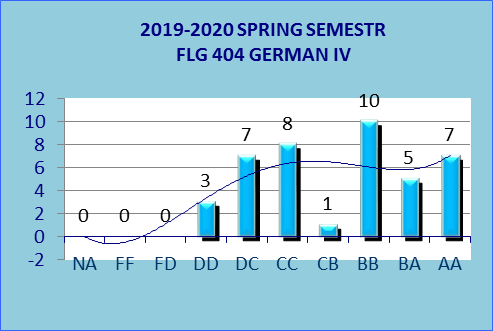 